Character Reference Letter for ImmigrationFrom,MS Singhal, Sikkim,7777-8888-11mss@mail.com Date: 23/12/2001To,Raj Vansh Chauhan, Gomtinagar Lucknow rvc@gmail.com773-434-5555Dear Sir,I know Mr. ………. for more than 12 months. He is a reliable, supportive, educated and well-mannered person and a perfect human being. It was my privilege to know him. I am sure, and if you allow him in your country, you'llfind a gem of a person. Sincerely/ Truly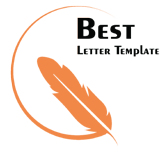 MS Singhal